技术参数及要求第一标段  空调第二标段  实木单人床参数明细单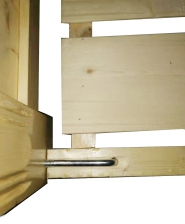 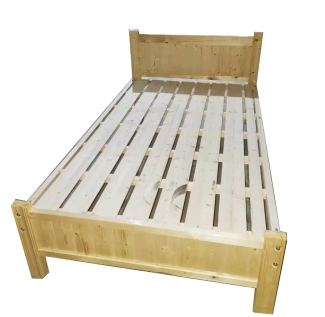 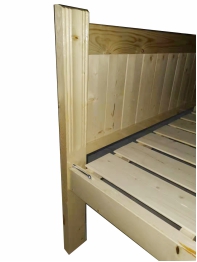 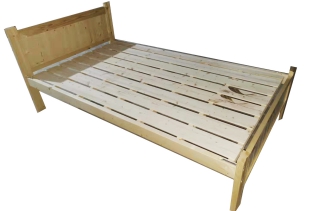 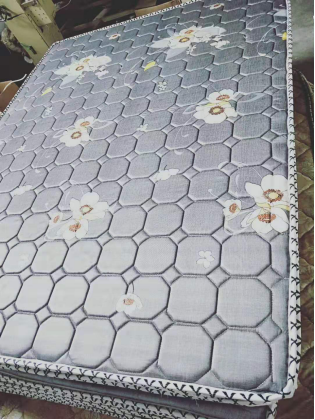 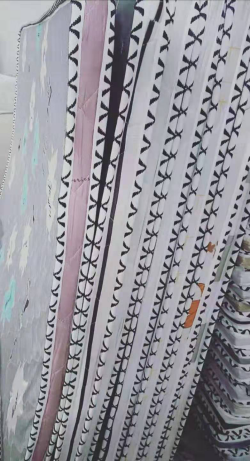 名称参数参考图片数量空调1.5P制冷量（W）≥3550★冷额定输入功率（W）≤1100运额定电流（A）≤ 5★EER(能效比)≥ 3.25制热量（W）≥ 3900★热额定输入功率（W）≤1190运额定电流（A）≥5性能参数电源1PH,220V-,50Hz★内机噪音≤42dB(A)★外机噪音小于等于51db(A)循环风量≥680m³/h★PTC电热功率电流≥1050Ws/5.5A以上带“★”的重要参数不允许出现负偏离，如果出现负偏离，按无效标处理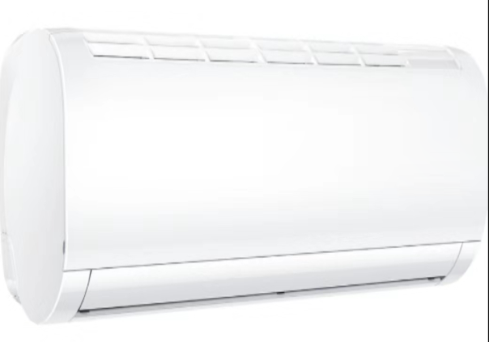 183名称参数参考图片数量空调1.0P制冷量（W）≥2650★冷额定输入功率（W）≤ 820运额定电流（A）≤ 4★EER(能效比) ≥3.25制热量（W）≥ 3000★热额定输入功率（W）≤950运额定电流（A）≥4性能参数电源1PH,220V-,50Hz★内机噪音小于等于38dB(A)★外机噪音小于等于50db(A)循环风量≥580m³/h★PTC电热功率电流≥1050W/5.5A以上带“★”的重要参数不允许出现负偏离，如果出现负偏离，按无效标处理836使用说明床体采用优质进口德国云杉实木制作而成，花纹漂亮，少结疤，无霉变，纹理华美，采用环保聚脂，健康喷涂，先后经过四次喷绘和自然干燥，配优质五金配件加以复杂的打眼卯榫工艺，保留了木质的天然纹理和质感。
床垫采用为纯天然棕丝和质感化纤棉布，任性较强，防潮保暖，舒适感强。张数：1202张产品颜色及要求咖啡色，牢固稳定，结实平稳；材料、工艺表面处理、漆膜理化性能、力学性能、安全卫生要求都必须符合相关国家标准。整床规格2000mm×1200mm×400mm床头规格高度为85mm，宽度为1200mm。床头上部厚度28mm，宽度85mm；床头下部厚度28mm，宽度40mm；床腿长35mm宽85mm；装板长100mm宽10mm。床身规格长度为2000mm宽度为1200mm。床边宽度85mm厚度35mm；床板宽度10mm厚度100mm；床撑宽度40mm厚度30mm（具体要求：七道横撑；床板；10mm×120mm间距小于或等于20）。整床规格2000mm×1200mm×400mm床垫规格2000mm×1200mm×50mm